Weekly Calendar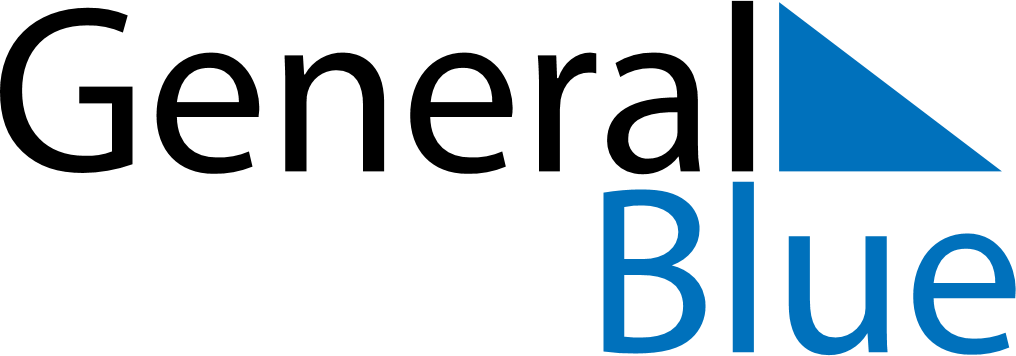 May 17, 2021 - May 23, 2021Weekly CalendarMay 17, 2021 - May 23, 2021MondayMay 17TuesdayMay 18WednesdayMay 19ThursdayMay 20FridayMay 21SaturdayMay 22SundayMay 23MY NOTES